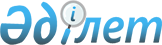 Қазақстан Республикасы Министрлер Кабинетiнiң 1994 жылғы 5 желтоқсандағы N 1367 қаулысына өзгертулер енгiзу туралы
					
			Күшін жойған
			
			
		
					Қазақстан Республикасы Үкiметiнiң қаулысы 1996 жылғы 12 тамыз N 996. Күші жойылды - ҚР Үкiметiнiң 2000.05.06. N 677 қаулысымен. ~P000677
     Қазақстан Республикасының Үкiметi қаулы етедi:
     "Қазақстан Республикасының Есiрткi заттарға бақылау жасау
жөнiндегi мемлекеттiк комиссиясын құру туралы" Қазақстан Республикасы
Министрлер Кабинетiнiң 1994 жылғы 5 желтоқсандағы N 1367 қаулысының
2-қосымшасына мынадай өзгертулер енгiзiлсiн:
     Қазақстан Республикасының Есiрткi заттарға бақылау жасау
жөнiндегi мемлекеттiк комиссиясының құрамына:

     Симачев В.В.             - Қазақстан Республикасы Iшкi iстер
                                министрiнiң бiрiншi орынбасары
                                комиссия төрағасының орынбасары
     Алесин В.И.              - Қазақстан Республикасы Сыртқы
                                iстер министрiнiң орынбасары
     Белоруков Н.В.           - Қазақстан Республикасының Президентi
                                Әкiмшiлiгiнiң заңдылық, құқық тәртiбi
                                және сот реформалары бөлiмiнiң
                                меңгерушiсi (келiсiмi бойынша)
     Гамарник Г.Н.            - Қазақстан Республикасы Бiлiм
                                министрiнiң бiрiншi орынбасары
     Кетебаев М.К.            - Қазақстан Республикасы Экономика
                                министрiнiң орынбасары
     Матақбаева А.Р.          - Қазақстан Республикасы Кеден комитетi
                                төрағасының орынбасары
     Нұрбеков М.Н.            - Қазақстан Республикасы Әдiлет
                                министрiнiң бiрiншi орынбасары
     Отаров Қ.М.              - Қазақстан Республикасы Ауыл
                                шаруашылығы министрiнiң орынбасары
     Сәрсеков Б.С.            - Қазақстан Республикасы Мемлекеттiк
                                тергеу комитетi төрағасының
                                орынбасары (келiсiмi бойынша)
     Сиқымбаев Д.Д.           - Қазақстан Республикасы Ұлттық
                                қауiпсiздiк комитетi төрағасының
                                бiрiншi орынбасары
     Таңарықов Б.М.           - Қазақстан Республикасы Мемлекеттiк
                                шекара күзетi жөнiндегi мемлекеттiк
                                комитетi төрағасының орынбасары
     Уканов К.Ш.              - Қазақстан Республикасы Үкiметi
                                Аппаратының Қорғаныс және құқық
                                тәртiбi бөлiмiнiң консультанты
     Щербакова Ф.И.           - Қазақстан Республикасы Қорғаныс
                                министрiнiң бiрiншi орынбасары






          жоғарыда аталған құрамнан Б.Ғ.Ысқақов, О.В.Есырев,
Ж.М.Жұманбеков, А.Х.Қасымов, Б.К.Нұрғалиев, В.А.Косарев, Т.Ғ.Айжолов,
С.В.Тихонов, Н.Е.Наурызбаев, К.М.Смағұлов шығарылсын.





     Қазақстан Республикасының
        Премьер-Министрi


					© 2012. Қазақстан Республикасы Әділет министрлігінің «Қазақстан Республикасының Заңнама және құқықтық ақпарат институты» ШЖҚ РМК
				